Консультация «Развитие мелкой моторики и ее значение»Мелкая моторика – представляет собой способность выполнения точных и мелких движений кистями и пальцами рук и ног в процессе скоординированных действий нервной, мышечной, а так же костной систем.
Мелкая моторика начинает развиваться с первых дней жизни ребёнка. Формирование же словесной речи начинается тогда, когда движение пальцев рук ребенка достигают достаточной точности. Поэтому для своевременного развития речи очень важно уделять большое внимание именно развитию мелкой моторики.
К наиболее эффективным средствам развития мелкой моторики можно отнести: нитки, верёвки, бусы, конструктор «Лего», бумага, пластилин, прищепки, счётные палочки, крупа, песок, мелкие камни и так далее.
В ходе работы с бумагой у ребёнка стабилизируется состояние нервной системы, улучшается внимание, память и концентрированность. Собирая конструктор «Лего» дети знакомятся с формой, величиной, цветом и осязаемыми свойствами предметов. Игры с прищепками способствуют развитию сенсомоторной координации. Игры-шнуровки развивают внимание, пространственную ориентировку. Лепка же не только развивает силу пальцев рук и кисти, но и обеспечивает смену тонуса мускулатуры рук.
Так же можно выделить несколько форм работы по развитию мелкой моторики у детей дошкольного возраста.
1. Традиционные формы. Сюда можно отнести пальчиковую гимнастику, самомассаж пальцев рук и кистей, в так же пальчиковые игры с речевым сопровождением.
2. Настольные игры: шнуровки, пазлы, мозайка, конструктор и т.д.
3. Кукольный театр: би-ба-бо, пальчиковый, перчаточный.
4. Графические упражнения: дорисовка, рисование по точкам или клеточкам, штриховка и прочее.
5. Предметная деятельность: рисование мелками, рисование пальчиками, игры с бумагой, песком, пластилином и т.д.
Несмотря на многообразие форм по развитию мелкой моторики существует одно главное условие – задействование всех пальцев на обеих руках. То есть необходимо работать не только правой рукой (если ребенок правша), но и левой и наоборот. Только при соблюдении этого условия будет происходить эффективное развитие.
Очень важно проводить пальчиковые игры перед началом непосредственно-образовательной деятельностью. Это позволит подготовить руки детей к рисованию, лепке, а так же различным манипуляциям с предметами. Пальчиковые игры не только создают благоприятный эмоциональный фон, но и развивают умение подражать взрослому, повышают речевую активность дошкольника, учат слушать и понимать смысл речи. Кроме того развивается память, воображение и фантазия ребёнка.Несложным, но весьма эффективным методом развития моторики рук является массаж. Предлагаем описание массажа рук по методике О. Приходько:Поглаживание внутренней и наружной поверхностей рук до локтя по направлению «от периферии к центру» – 6–8 раз, отдельно на каждой руке.Сгибание и разгибание взрослым всех пальцев руки ребенка одновременно (за исключением большого пальца) – от 2 до 4 раз на каждой руке отдельно.Спиралевидные движения пальцем по раскрытой ладони ребенка от ее середины до основания пальцев с переходом на движение по внутренней стороне большого пальца – 2–4 раза по каждой ладони («рисуем», «мотаем клубочек»).Точечные нажатия большим и указательным пальцами на середину каждой фаланги каждого пальца ребенка по направлению от его кончика к основанию в двух плоскостях: тыльно-ладонной и межпальцевой – все пальцы кисти массируются по очереди 1–2 раза («мы вот так шагаем – топ-топ-топ»).Отведение и приведение большого пальца ребенка в трех направлениях: вперед-назад, в бок – в сторону, по кругу.Ласковое поглаживание взрослым каждой ручки ребенка по направлению «от периферии к центру» – 5–6 раз.Занятия с предметами и материаламиМножество игр для развития мелкой моторики рук можно провести, используя самые разнообразные предметы, а также специальные игрушки, принцип действия которых подразумевает движения кистями и пальцами рук, – бусы и шнуровки, кукольная одежда на липучках, пуговицах, молниях и кнопках и др. Полезно использовать и различные материалы, развивающие моторику рук, – пластичные (тесто, пластилин, глину), сыпучие (крупы и бобовые, песок) и др.Конечно, необходимо помнить, что малышам часто с трудом даются нелегкие задачи по развитию движений рук и мелкой моторики пальцев. Поэтому в работе необходимо соблюсти следующие условия: 1) такое занятие не должно быть длинным, нельзя допускать переутомление ребенка; 2) необходимо подбирать игры по уровню сложности, в зависимости от возраста ребенка и его умений (например, лучше сначала предложить сделать бусы из крупных бусин с широкими отверстиями, шнуровки поначалу также должны быть простые – всего несколько дырочек и т. п.); 3) чтобы создать мотив деятельности, занятие обязательно следует обыграть – придумать интересный сюжет игры, использовать сюжетные игрушки.Кроме этого, необходимо помнить, что используемые на занятиях специальные игрушки не следует оставлять ребенку для игр. Если использовать их только в специально организованных играх, ребенок не скоро потеряет интерес к действию с ними. Хотелось бы предостеречь от использования электронных игрушек с многочисленными кнопками, нажатие на которые производит звуки или мигание лампочек, так как пользы от них немного, чаще они просто отвлекают ребенка от занятия.                 Примеры игр для развития мелкой моторики.Нажимать на резиновую грушу, получая струю воздухаВ этой игре мы развиваем силу рук. Предложите малышу небольшую резиновую грушу. Направляя струю воздуха, получаемую при надавливании, можно сдуть ватку или перышко со стола. Также можно использовать резиновую грушу во время купания – в этом случае при надавливании мы получаем струйку воды. Можно использовать разнообразные резиновые игрушки-пищалки: при надавливании на такую игрушку слышится писк.Разминать тесто, пластилин, глинуРазвитие силы рук. Очень полезно использовать пластичные материалы. Когда малыш разминает тесто, пластилин или глину, происходит самомассаж ладоней и пальцев, развиваются мышцы рук. Такое упражнение может стать частью занятия лепкой. Можно предложить ребенку сделать «ямки» в тесте (глине, пластилине), надавливая на него прямым указательным пальцем (можно надавливать всеми пальцами одновременно).Вдавливать детали в пластилинРазвитие хватания двумя пальцами, развитие силы рук. Полезно вдавливать различные мелкие детали в слой пластилина (или в тесто). Это могут быть бусины, детали мозаики, камушки или ракушки. Можно использовать фасоль, горох, семечки подсолнуха. Вдавливать предметы в пластичный слой можно в любом порядке. Возможен и другой вариант: если делать это в определенном порядке, тогда получится картинка-мозаика. Такое упражнение можно проводить на занятии по лепке.Мять бумагуРазвитие силы рук. Предложите ребенку смять в комки ненужные листы бумаги или старые газеты (следует объяснить, что мять можно только ненужную бумагу). Используя полученные бумажные комки, можно поиграть в «снежки».Рвать бумагуРазвитие соотносящих движений рук, развитие хватания. Предложите ребенку разорвать на кусочки или полосы листы бумаги или старые газеты (следует объяснить, что рвать можно только ненужную бумагу). Покажите, как следует захватывать пальцами обеих рук бумажный лист, а затем рвать его, потянув руки в разные стороны. Используя полученные бумажные кусочки, можно поиграть в «Осенние листья». Не забудьте все убрать по окончании игры вместе с малышом.Нанизывать кольца (шарики, кубики и т. п.) на стержень.В таких играх развиваются соотносящие действия рук. Упражнение подразумевает наличие специальных дидактических игрушек – разнообразных деревянных и пластмассовых пирамидок и сборно-разборных игрушек. Необходимо знать, что легче разобрать такую игрушку, чем собрать. Поэтому в начале работы лучше предлагать ребенку разбирать собранную игрушку, снимая по одной детали. Кроме этого, можно варьировать уровень сложности задания, подбирая разные игрушки: сначала те, которые состоят из одинаковых элементов (одинаковых фигур равного размера), затем те игрушки, в основе которых лежит более сложный принцип – сборка разных деталей в определенном порядке.Сортировать мелкие предметыРазвитие хватательных движений – хватание щепотью или двумя пальцами (большим и указательным). Ребенку предлагают перемешанные в одной коробке бусины, и малыш раскладывает их по другим коробочкам, руководствуясь определенным принципом (по размеру, цвету, форме). Необходимо следить, чтобы ребенок брал по одной бусине, захватывая ее щепотью или двумя пальцами. Вначале лучше предлагать крупные бусины. Таким же образом ребенок может сортировать по цвету и размеру фасоль, горох, камушки, ракушки и проч. Поначалу не следует предлагать большое количество мелких предметов. В дальнейшем задание можно усложнять, увеличивая объем предлагаемого материала, а также усложняя принцип сортировки – можно сортировать предметы уже не на две, а на три, четыре, пять различных групп.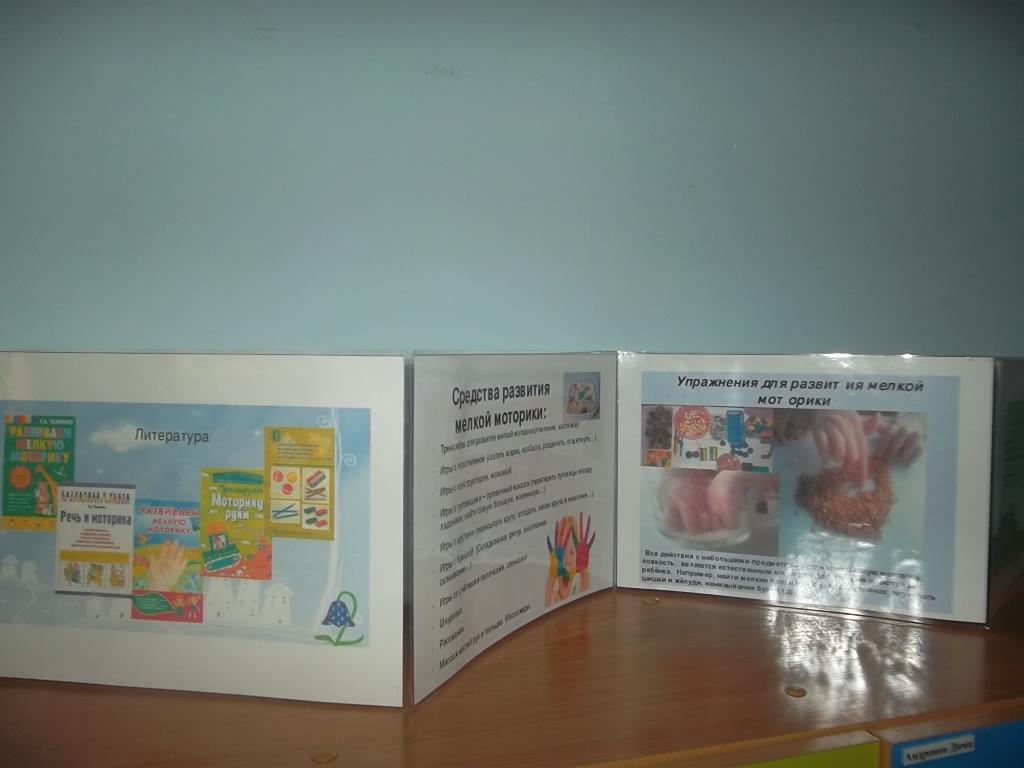 